.Dance begins after 32 countI. VINE, TURN, SHUFFLEII. KICK 2X, BEHIND, SIDE, CROSS, SIDE, BEHIND, CROSS(#restart here on wall 10, with change step, the count 7&8 to 7-8: cross L behind R, step R to right)Restart will be facing 12.00III. PADDLE TURN, JAZZ BOXIV. DIAGONAL LOCK CHA CHA, ROLLING VINE, DRAGThere is 1 restart on wall 10 after section 2 with change step (detail above)Enjoy the dance and hope you don’t hesitate to contact me at hottiepurba@yahoo.comSweet But Psycho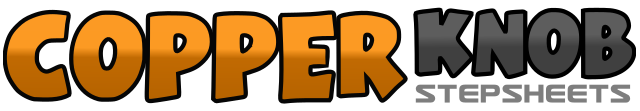 .......Count:32Wall:4Level:Improver.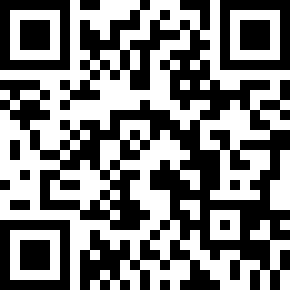 Choreographer:Hotma Tiarma Purba (INA) & Wandy Hidayat (INA) - March 2019Hotma Tiarma Purba (INA) & Wandy Hidayat (INA) - March 2019Hotma Tiarma Purba (INA) & Wandy Hidayat (INA) - March 2019Hotma Tiarma Purba (INA) & Wandy Hidayat (INA) - March 2019Hotma Tiarma Purba (INA) & Wandy Hidayat (INA) - March 2019.Music:Sweet but Psycho - Ava MaxSweet but Psycho - Ava MaxSweet but Psycho - Ava MaxSweet but Psycho - Ava MaxSweet but Psycho - Ava Max........1-2Cross L over R, step R to right3-4Cross L behind R, ¼ turn right stepping R forward5-6Step L forward, ½ turn right stepping R in place (9.00)7&8Step L forward, step R next to L, step L forward1-2Kick R forward, kick R to side3&4Cross R behind L, step L to left, cross R over L5-6Step L to left, recover on R7&8Cross L behind R, step R to right, cross L over R1-2Touch R forward and turn ¼ left, step L in place3-4Touch R forward and turn ¼ left (3.00), step L in place5-6Cross R over L, step L back7-8Step R to right, cross L over R1-2Step R to diagonal right, lock L behind R3&4Step R to diagonal right, step L behind R, step R to diagonal right5-6¼ turn left stepping L forward, ½ turn left stepping R back7-8&¼ turn left stepping L to left, drag R next to L, close R next to L